ACTA NO. 2 Viernes 13 de mayo de 2022ACTA DE SESIÒN ORDINARIA DEL CONSEJO DE PARTICIPACION Y PLANEACIÒN PARA EL DESARROLLO MUNICIPALEn las instalaciones de la Casa de Cultura “José Vaca Flores” en Jocotepec, Jalisco en la calle Hidalgo S/N de la colonia Centro, siendo las 12:00 (doce horas) del día 13 de mayo de 2022, previa convocatoria girado a los representantes de las Dependencias Municipales debidamente acreditadas en el municipio; las Organizaciones de los Sectores Públicos, Social y Privado; que integran el Consejo de Participacion y Planeación para el Desarrollo Municipal, emitidos por el Presidente Municipal, quien preside dicho consejo, en los términos de lo dispuesto por los artículos 42, 43, 44 y 45 de La Ley de Planeación para el Estado de Jalisco y sus Municipios; así como lo relativo a los artículos 35 al 51 y 53 del Reglamento de la Ley de Planeación para el Estado de Jalisco y sus Municipios, se reunieron los miembros del consejo para celebrar la segunda sesión ordinaria para la integración del mismo, de conformidad al siguiente:ORDEN DEL DÌA Asistencia y verificación del Quórum legal ;Lectura y aprobación de la orden del día;Lectura y aprobación del acta anteriorPresentación del Diagnóstico del Plan Municipal de Desarrollo y Gobernanza para el municipio de JocotepecPresentación, Discusión y Aprobación del programa de Gobierno 2021-2024 del Plan Municipal de Desarrollo y Gobernanza.Integración de Nuevas Obras al Programa Anual de Obras para el ejercicio Fiscal 2022Asuntos GeneralesClausuraDESARROLLO DE LA SESIÒN PRIMER PUNTO Lista de asistencia y declaración de Quórum LegalSe da inicio con la lectura de la lista de asistencia de los miembros convocados:  Presidente Municipal y Presidente del COPLADEMUN. Lic. José Miguel Gómez López.                                                       PRESENTERepresentantes de las comisiones edilicias con funciones de planeación.C. Anabel Rodríguez Orozco                                                           PRESENTEC. Horacio Trujillo Cervantes                                                           PRESENTERegidora de participación ciudadana y desarrollo social.C.  Rosa Elizabeth Gómez Amezcua                                               PRESENTE                                                                Representante Estatal de la Secretaría de Planeación y Participación CiudadanaLic. María Esther Salazar MartínezEncargada de zona región sureste.                                                 PRESENTEDirección de Planeación Municipal.Lic. Daniela Rameño Rivera                                                           PRESENTERepresentantes de las organizaciones del sector privadoL.C.P José Camarena Olmedo                                                       PRESENTEC. Israel López Villanueva                                                              PRESENTERepresentantes de cooperativasC. Leovigildo Delgadillo GarcíaCoop. Pescadores San Juan Cósala                                              PRESENTEC. Pedro Mendoza NavarroGrupo turístico artesanal                                                                 PRESENTERepresentantes de la sociedad civilMtro. Ramón Ramírez Martínez                                                      PRESENTEIng. Salvador Serrano Corro                                                           PRESENTERepresentantes de organizaciones vecinales                         Mtro. Alejandro Navarro Hurtado                                                    PRESENTEFraccionamiento Senderos del Lago                                                           C. Ana Victoria Perez Castillo                                                         AUSENTE                Fraccionamiento Senderos del Lago Segunda Sección                                                        Representantes de Instituciones Educativas del Municipio de JocotepecQFB y Mtra. Norma Angélica Huerta García                                   AUSENTECETAC 01                                                                                      Lic. María de Lourdes Álvarez Cerna                                              PRESENTEPreparatoria Regional de Jocotepec                                               Líderes SocialesC. Francisco Ramos Bautista				                    PRESENTEC. Ernesto Cuevas Oseguera                                                          PRESENTERepresentantes de grupos vulnerables                                                                                                     C. Zenorina Herrera Sánchez                                                          PRESENTERepresentante de Adultos MayoresC. Cristina Morales CortesObservatorio Cívico Político de las Juventudes del ÁreaMetropolitana de Chapala.                                                                AUSENTERepresentantes de delegaciones del municipioC. Everardo Ruiz JiménezAgente de El Molino                                                                         PRESENTE C. Valentín Torres GarcíaAgente de El Sauz                                                                           PRESENTE Representantes de la Comunidad indígenaC.   Alejandra Escoto GómezSan Cristóbal Z.				      		                     AUSENTE C. Jose Moya Calvario San Juan Cósala                                                                              AUSENTESecretario TécnicoLic. Rogelio Ramos Perez                                                                PRESENTEEncontrándose presentes la mayoría de los convocados; se declara que existe Quorum Legal para que el comité sesione y se validen los acuerdos que se tomen  en el curso.SEGUNDO PUNTOLectura y aprobación del orden del díaLa coordinadora Municipal, Lic. Daniela Rameño Rivera dio lectura al Orden del día con el cual fue convocada la asamblea para el seguimiento de trabajos del COPPLADEMUN, mismo que se puso a consideración de los presentes. 	No habiendo propuestas de modificación, el Presidente pidió a los asistentes que se manifestaran en votación, levantando la mano para la aprobación del orden del día, el cual fue aceptado por unanimidad.TERCER PUNTOLectura y aprobación del Acta AnteriorLa coordinadora municipal Lic. Daniela Rameño Rivera, pide al Presidente municipal que se omita la lectura del acta de la sesión anterior, pues la misma les fue entregada en copia (impresa/digital) para su revisión junto con la convocatoria.No habiendo propuestas de modificación, se omite la lectura y el Presidente pidió a los asistentes que se manifestaran en votación, levantando la mano para su aprobación del Acta anterior, el cual fue aceptado por unanimidad. CUARTO PUNTOPresentación del Diagnóstico del Plan Municipal de Desarrollo y Gobernanza	En este punto la Coordinadora Municipal, presentación del Diagnósticoexpuso ante los asistentes, mediante diapositivas dicho Diagnostico, inicio de manera muy general con la fundamentación legal del mismo, mencionando la Constitución Política de los Estados Unidos Mexicanos, La ley de Planeación (federal), La Constitución Política del Estado de Jalisco y la Ley de Planeación Participativa para el Estado de Jalisco y sus Municipio.Además explico los principios fundamentales que debe de contemplar la Planeación del Desarrollo Municipal, los cuales son:Prever las acciones y recursos necesarios para el desarrollo económico y social del municipio. Movilizar los recursos económicos de la sociedad y encaminarlos al desarrollo de actividades productivas. Programar las acciones del gobierno municipal estableciendo un orden de prioridades. Procurar un desarrollo urbano equilibrado de los centros de población que forman parte del municipio. Promover la participación y conservación del medio ambiente. Promover el desarrollo armónico de la comunidad municipalAsegurar el desarrollo de todas las comunidades del municipio.Menciono que el Plan de Desarrollo Municipal y Gobernanza, tendrá los objetivos siguientes:Atender las demandas prioritarias de la población. Propiciar el desarrollo del municipio con base en una perspectiva regional. Asegurar la participación de la ciudadanía en las acciones del gobierno municipal. Vincular el Plan de Desarrollo Municipal con los Planes de Desarrollo Federal y Estatal. Aplicar de manera racional los recursos financieros para el cumplimiento del Plan y sus programas de desarrollo. Propiciar la igualdad entre las mujeres y los hombres del municipio.Dijo que la metodología más adecuada para la elaboración de un plan estratégico que pretenda señalar pautas de actuación y orientación en un escenario de futuro implica desarrollar un proceso que conlleve una sistemática de análisis, evaluación y diagnóstico de la situación para, de forma racional, definir actuaciones que permitan superar y mejorar la actual situación, dando respuesta adecuada a los retos identificados.Además explico de manera muy gráfica, algunos puntos del Plan y el Flujograma del Diagnóstico los cuales se muestra a continuación:   PLAN MUNICIPAL DE DESARROLLO Y GOBERNANZAFLUJOGRAMA DEL DIAGNOSTICOEJES TRANSVERSALESTRANSPARENCIA Y COMBATE A LA CORRUPCION.PARTICIPACION CIUDADANA.DESARROLLO HUMANO Y SUSTENTABILIDAD.INCLUSION SUSTANTIVA Y DERECHOS HUMANOS.PAZ Y SEGURIDAD CIUDADANAEJES ESTRATÉGICOSCULTURA, EDUCACION, SALUD Y DEPORTE.DESARROLLO ECONOMICO Y TURISMO.SERVICION PUBLICOS DE CALIDAD.ADMINISTRACION EFICIENTE Y EFICAZ.SEGURIDAD CIUDADANA.OBRAS PÚBLICAS E IMAGEN URBANA PARA EL DESARROLLO SOSTENIBLE.DERECHOS HUMANOS, INCLUSION E IGUALDAD.Hizo mención sobre la metodología del diagnóstico y dijo que se fundamenta en una metodología de participación ciudadana,  donde se recopilaron mediante mesas de trabajo, tanto con habitantes como con funcionariado (comité interno de planeación, directores, delegados y agentes) y el Copplademun, cuales son las demandas sociales, en las que este gobierno tendrá que intervenir. Este enfoqué se direccionó a la primera etapa de las políticas públicas que es, la identificación del problema público y su definición (Parsons, 2007).Las mesas de trabajo en las Delegaciones y Agencias del Municipio se realizaron en las 13 localidades del municipio, participando los Consejos Ciudadanos de las localidades, asi como líderes sociales.En la cabecera municipal se realizaron mesas de trabajo por sectores: turismo, cultura, grupos vulnerables, sector privado, educación, etc.RESULTADOS DEL DIAGNÓSTICOEJE I.- CULTURA, EDUCACIÓN, SALUD Y DEPORTEEJE  ESTRATEGICO II.
Desarrollo Económico y TurismoEJE ESTRATEGICO III.
SERVICIOS PÚBLICOS DE CALIDADEJE  ESTRATEGICO IV. 
ADMINSTRACIÓN EFICIENTE Y EFICAZ.EJE ESTRATEGICO V. 
SEGURIDAD CIUDADANA EJE ESTRATEGICO VI. 
OBRAS PÚBLICAS E IMAGEN URBANA PARA EL DESARROLLO SOSTENIBLE.EJE ESTRATEGICO VII. 
DERECHOS HUMANOS, INCLUSIÓN E IGUALDAD SUSTANTIVAAl concluir con los resultados del Diagnóstico, la Regidora comento, que este Plan estará también apegado a los acuerdos internacionales con los que México tiene convenio como lo es la Agenda 2030 para el Desarrollo Sostenible, en la cual se marcan los indicadores mundiales para los Objetivos de Desarrollo Sostenible y metas.Además menciono que los criterios para la instrumentación del Plan Municipal de Desarrollo y Gobernanza de Jocotepec, Jalisco 2021-2024, reúne los aspectos legales, técnicos, de organización y financieros que ayudarán a la ejecución de cada uno de los programas y proyectos que el gobierno municipal establece para su cumplimiento. Considerando las bases metodológicas para la programación, presupuestación y los convenios para impulsar el desarrollo municipal.Menciono que la instrumentación es la fase de la planeación a través de la cual se establecen los mecanismos generales para la ejecución del plan y los programas, cuya finalidad es hacer cumplir los objetivos, así como lograr las metas y proyectos que se inscribieran en estos, es también el conjunto de mecanismos e instrumentos que se utilizarán (estrategias y/o técnicas administrativas) para traducir los objetivos y líneas de acción del Plan en realidades, donde una de las estrategias es el programa anual.La Coordinadora municipal, pidió que los asistentes analizaran y discutieran, por si hubiera alguna observación que consideren se le deba realizar. No habiendo propuestas de modificación, el Presidente pidió a los asistentes que manifestaran su votación, levantando la mano para la aprobación del Diagnóstico del Plan Municipal de Desarrollo y Gobernanza de Jocotepec, el cual fue aprobado por unanimidad de votos.QUINTO PUNTOPresentación, Discusión y Aprobación del Programa de Gobierno 2021-2024 del Plan Municipal de Desarrollo y GobernanzaLa coordinadora municipal Lic. Daniela Rameño Rivera, menciona que el Programa de Gobierno 2021-2024 es la tercera y última etapa del Plan Municipal de Desarrollo y Gobernanza, este contiene todas las acciones que llevara a cabo esta administración.	Todo apegado a lo señalado en el art. 46 de la Ley de Planeación Participativa del Estado de Jalisco y sus municipios “objetivos, estrategias, metas e indicadores”.Para la presentación del Programa de Gobierno, la coordinadora expuso ante los asistentes, mediante diapositivas dicho Programa, inicio de manera muy general explicando los ejes transversales y los 17 objetivos para el desarrollo sostenibles expresados en la agenda 2030 para el desarrollo sostenible y que ambos están reflejados en cada uno de los programas de gobierno.PROGRAMA DE GOBIERNO
           ADMINISTRACION 2018-2021PLANEACION ESTRATEGICA VISION 6 AÑOS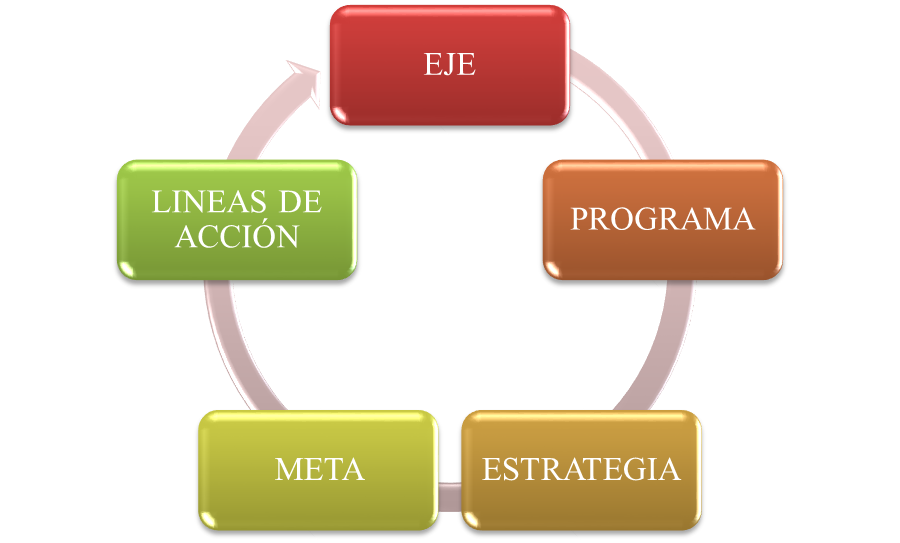 ESTRATEGIAS TRANSVERSALES1-. Trasparencia y Combate a la CorrupciónOfrecer a la sociedad un Gobierno Íntegro que actúa siempre en el marco de la legalidad y los Derechos Humanos, así como desde una sólida ética pública que reconoce la trascendencia y responsabilidad de la acción gubernamental frente a la sociedad y su bienestar.Fortalecer los mecanismos de fiscalización de los recursos públicos y evaluar la gestión gubernamental2-. Participación CiudadanaLa participación ciudadana es un fenómeno que guarda una relación estrecha con la noción de democracia. La idea de que el demos tome parte en las decisiones de la colectividad implica necesariamente la acción voluntaria y manifiesta de las personas para involucrarse en los asuntos públicos.3-. Desarrollo Humano y Sustentabilidad Se basa en atender las necesidades de la generación presente sin poner en riesgo la capacidad, en términos de recursos y oportunidades, de las generaciones futuras, principalmente en sus dimensiones social, económica y ambiental4-. Derechos Humanos, Inclusión e Igualdad SustantivaConsidera que las políticas públicas deben ser incluyentes, empoderando a los sectores excluidos y reconociendo sus derechos como una obligación constitucional. Bajo esta lógica, todas las personas, sin distingo, tienen pleno derecho a hacer valer sus garantías y a defender su integridad física y moral.5-. Paz y Seguridad CiudadanaGarantizar la seguridad ciudadana supone entre otras cosas, romper con los círculos de miedo que provoca la intervención represiva, fortalecer el sistema de justicia, y atacar a las causas de la delincuencia y la violencia que tocan raíces socio-económicas y culturales.En el abordaje de la seguridad ciudadana es fundamental la creación de cultura de paz. La inseguridad genera círculos de violencia en la cotidianidad.Señaló también que en este programa de gobierno contiene los lineamientos con otros instrumentos de Planeación y con la agenda 2030 para el desarrollo sostenible y explico a qué se refiere dicha agenda.ALINEACION DEL PLAN MUNICIPAL
 CON OTROS INSTRUMENTOS DE PLANEACIONLA AGENDA 2030 PARA EL DESARROLLO SOSTENIBLEEs un instrumento que se aprobó durante la Cumbre de Desarrollo Sostenible de las Naciones Unidas, de septiembre de 2015 en Nueva York, E.E.U.U y fue adoptado por los 193 Estados Miembros de la ONU.Esta Agenda fue concebida como una oportunidad para que las sociedades de ESTOS países implementen estrategias y políticas públicas en temas que van desde la eliminación de la pobreza hasta el combate al cambio climático, la educación, la igualdad de la mujer, la defensa del medio ambiente o el diseño de las ciudades, con el objetivo de mejorar la vida de todos sus habitantes. El documento incluye los 17 Objetivos para el Desarrollo Sostenible (ODS) y 169 metas que sirven como plataforma de lanzamiento para la acción de la comunidad internacional, los gobiernos, así como organismos de la sociedad civil, academia y el sector privado, con el fin de cumplir tres metas globales en los próximos 15 años: - Terminar con la pobreza extrema.  - Luchar contra la desigualdad y la injusticia.  - Reparar el cambio climático.17 OBJETIVOS PARA EL DESARROLLO SOSTENIBLE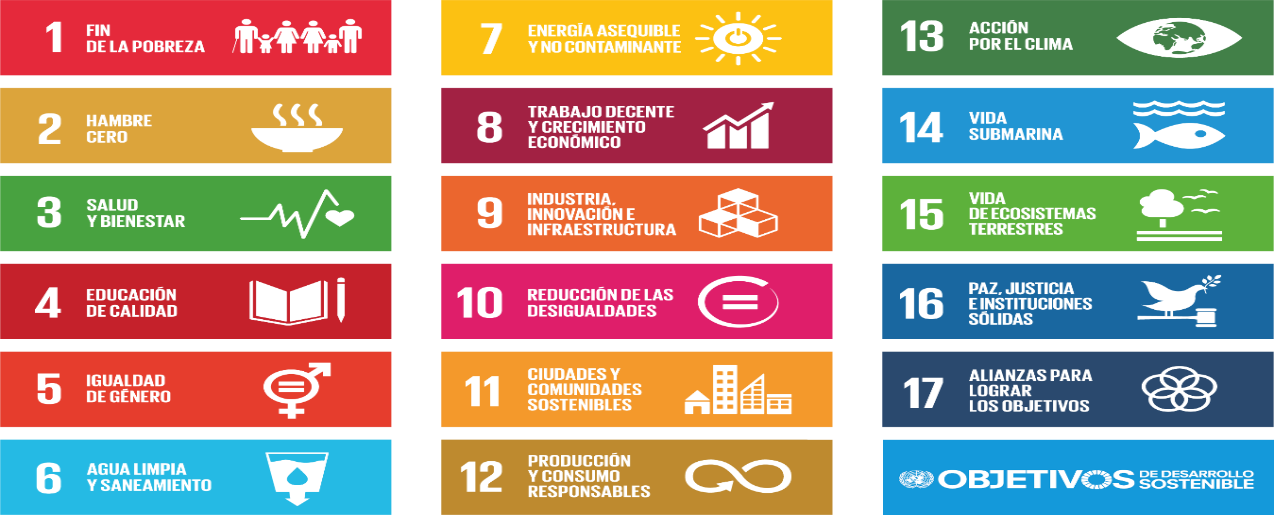 Una vez obtenidos los resultados de este diagnóstico, se trabajó para que todas estas necesidades y problemáticas quedaran plasmadas en el Plan convertidas en programas que atacaran y solucionaran dichos problemas.Dijo que el programa de gobierno, está divido por Eje estratégico y contiene de manera general el Objetivo y la Estrategia y que cada uno de los Programas cuenta con su Estrategia, Meta, Líneas de acción y las Áreas responsables de esas acciones y a continuación se revisaron cada uno de estos:EJE ESTRATEGICO ICULTURA, EDUCACION, SALUD Y DEPORTEOBJETIVO GENERAL:Generar las bases para un municipio saludable a través de una visión integral que incorpore proyectos en materia de salud, y que contemple desde la perspectiva de la prevención, la cultura, el deporte y la educación como herramientas de cambio para lograr una mejor sociedad.ESTRATEGIA:Incorporar programas al alcance de la población de todas las edades que puedan traducir en bienestar físico, emocional y social.PROGRAMAS:APOYO PARA  EL ARTE Y LA CULTURACREACIÓN/INSTALACION/REMODELACION DE CENTROS CULTURALES Y CASAS DE FORMACION EN LAS COMUNIDADES.CULTURA FISICA Y DEPORTE MUNICIPAL.EDUCACIÓN DE CALIDADMUNICIPIO SALUDABLE.EJE ESTRATÉGICO II
DESARROLLO ECONÓMICO Y TURISMO
OBJETIVO GENERALDetonar la economía del municipio a través del emprendedurismo y la creación de empleos mediante un proceso de planeación estratégica y operativa, que permita la identiﬁcación, elaboración, ejecución y seguimiento de proyectos y acciones, que contribuyan al desarrollo económico y turístico integral y sustentable del municipioESTRATEGIA GENERALFomentar el emprendedurismo y apoyar a las pequeñas y medianas empresas con capacitación y gestión de recursos, con énfasis en el sector turístico con promocionando y  creando las condiciones de un uso sustentable de los recursos naturales y humanos.PROGRAMAS:IMPULSO Y FORTALECIMIENTO DEL SECTOR COMERCIAL Y DE SERVICIOS.MARCO REGULATORIO EFICIENTE COMO DETONANTE ECONOMICOCAPITAL HUMANO LOCALEL TURISMO COMO SEMILLA PARA LA ECONOMÍA MUNICIPALSUSTENTABILIDAD EN EL MEDIO AMBIENTE COMO HERRAMIENTA PARA MEJORAR LA ECONOMÍAEJE III
SERVICIOS PÚBLICOS DE CALIDAD OBJETIVO GENERAL:Mejorar los servicios públicos que otorga el municipio mediante la implementación de programas vinculantes que sean prioridad de este gobierno, para revertir los problemas generados por la falta de atención y mantenimiento de los mismos.ESTRATEGIA:Diagnosticar el estado real de la prestación de servicios y priorizar aquellas comunidades que tienen más problemáticas en este sentido, elaborando estrategias emergentes y a largo plazo.PROGRAMAS:DIAGNOSTICO Y REGLAMENTACIONALUMBRADO PUBLICO DE CALIDADMEJORAMIENTO DEL SERVICIO DE AGUA POTABLE, ALCANTARILLADO Y SANEAMIENTOCONCIENCIA DEL AGUAMUNICIPIO SIN DESECHOS SOLIDOSREHABILITACION, APERTURA Y CLAUSURA DEL RELLENO SANITARIO MUNICIPALEJE IV
ADMINISTRACION EFICIENTE Y EFICAZ  OBJETIVO GENERALGenerar una gestión pública basada en la participación ciudadana,  transparente y con mejores resultados, a través del gobierno abierto, a través de la gestión para resultados con sentido éticoESTRATEGIA:Implementar mecanismos para la simpliﬁcación administrativa, la optimización de los recursos, la transparencia y la rendición de cuentas, así como para el logro de resultados en beneﬁcio de la población del Municipio de Jocotepec.PROGRAMAS:ADMINISTRACIÓN EFICIENTE DE LOS RECURSOS  HUMANOS EN LA ADMINISTRACIÓN PÚBLICA MUNICIPALADMINISTRACIÓN EFICIENTE DE LOS RECURSOS ECONOMICOS EN LA ADMINISTRACIÓN PÚBLICA MUNICIPALGOBIERNO EFICIENTE, RESPONSABLE Y CAPAZFORTALECIMIENTO DE LAS FINANZAS PUBLICASGOBIERNO TRASNPARENTECONTROL GUBERNAMENTAL Y COMBATE A LA CORRUPCIONEJE ESTRATÉGICO V
SEGURIDAD CIUDADANA OBJETIVO GENERAL:Prevenir la incidencia delictiva en el municipio, a través de acciones gubernamentales locales a fin de dar confianza y seguridad a la ciudadaníaESTRATEGIA:Fortalecer el área de seguridad ciudadana poniendo énfasis en acciones preventivas y de respuesta a conductas de riesgo con un trato humano y respetando la dignidad de quienes habitan en el municipio.PROGRAMAS:SEGURIDAD CIUDADANA AL ALCANCE DE LA POBLACIÓNSEGURIDAD CIUDADANA CONFIABLELA PREVENCION COMO EJE DE LA SEGURIDADATLAS DE RIESGO MUNICIPAL PROGRAMA DE PREVENCION, AUXILIO Y RECUPERACIONEDUCACION VIAL Y REGLAMENTACIONEJE ESTRATEGICO VI
OBRAS PUBLICAS PARA EL DESARROLLO SOSTENIBLEOBJETIVO GENERAL:Elaborar de manera estructurada la conjugación de los elementos naturales y construidos que forman parte del marco visual de los habitantes del municipio, (la presencia y predominio de determinados materiales y sistemas constructivos, el tamaño de los lotes, la densidad de población, la cobertura y calidad de los servicios urbanos básicos y, el estado general de la vivienda), en interrelación con las costumbres y usos de sus habitantes (densidad, acervo cultural, fiestas, costumbres, así como la estructura familiar y social), para construir un entorno amigable y sustentable de JocotepecESTRATEGIA: Reordenar los espacios públicos acorde a las necesidades de la población con un entorno visual y físicamente funcional que permita la movilidad, el desarrollo, el orden y la estética como un elemento importante en la calidad de vida de los habitantes.PROGRAMAS:MEJORA REGULATORIA PARA EL FUNCIONAMIENTO DE LA COMUNIDADOBRA PÚBLICA SOSTENIBLE Y A LARGO PLAZOCONSTRUCCION, MANTENIMIENTO Y REHABILITACION DE EDIFICIOS Y ESPACIOS PUBLICOS.PROGRAMA AMBIENTAL Y DE BIENESTAR ECOLOGICO Y ANIMALJOCOTEPEC, PUEBLO, MONTAÑA Y LAGO, UNA VISION PARA EL FUTUROEJES ESTRATEGICO VII
DERECHOS HUMANOS, INCLUSION E IGUALDAD OBJETIVO GENERAL:Establecer una estrategia institucional para la protección y promoción de los derechos humanos.ESTRATEGIA:Fortalecer a través de programas y convenios con las diferentes instituciones y actores sociales el ejercicio de los derechos humanos de todas las personas de la población.PROGRAMAS:PROGRAMA PARA FORTALECER A LA POBLACIÓN EN CONDICIONES DE VULNERABILIDADPROGRAMA PARA JOVENESPROGRAMA PARA PERSONAS ADULTAS MAYORESPROGRAMA PARA ATENDER A LAS PERSONAS CON DISCAPACIDADEMPODERAMIENTO DE LAS MUJERES Y ATENCION A LAS VIOLENCIAS POR RAZONES DE GENEROMATRIZ DE EVALUACION Y SEGUIMIENTO Por ultimo señalo que todos los programas serán sometidos a esta matriz, la cual nos ayudara a medir los avances y resultados de estos.La coordinadora pidió a los asistentes que analizaran y discutieran el Programa por si hubiera observaciones o quisieran incluir alguna actividad que no estuviera plasmada.Los asistentes externaron algunos problemas que aquejan al municipio y pidieron que se les explicara en que programas estaban integrados estos problemas, para lo cual la Coordinadora y la Regidora de Planeación, explicaron cada una de sus interrogantes.No habiendo propuestas de modificación, el Presidente del Copplademun pidió a los asistentes que manifestaran su votación, levantando la mano para la aprobación del Programa de Gobierno 2021-2024, del Plan Municipal de Desarrollo y Gobernanza para Jocotepec, el cual fue aprobado por unanimidad de votos.SEXTO PUNTOIntegración de nuevas obras al Programa Anual de Obra para el Ejercicio Fiscal 2022	Para este punto, la coordinadora municipal Lic. Daniela Rameño Rivera,  cede el uso de la voz, al Lic. Salvador Contreras Olguín, Jefe de Gestión de Proyectos Estratégicos de la Dirección de Obras Públicas.Para su intervención el Director repartió a todos los asistentes una carpeta que contiene un Listado de las obras que se agregaran al Programa anual de obra para el ejercicio fiscal 2022.Listado de Obras que se anexa al Programa Anual de Obra 2022Contreras Olguín, explico de manera general las obras, el Programa del cual se derivaron, sus montos y las localidades donde se llevaran a cabo, resalto también que todas las obras realizadas o por realizarse en el municipio, han sido socializadas con los beneficiarios.Una vez explicado el punto y mencionado las obras la Coordinadora municipal, pide al Presidente del Comité, someta a votación el presento punto, por el cual el Presidente pregunta si es de aprobarse la propuesta, lo manifestaran levantando la mano. Asi lo hicieron los asistentes, aprobando el punto por unanimidad.SEPTIMO PUNTOAsuntos GeneralesEn este punto, la Coordinadora Municipal, pregunta a los presentes si tienen algún tema a tratar:Como primer punto.- Se manifestó por parte del Delegado del Molino hacer el cambio de la calle propuesta en el listado de obras por la calle Juan de la Barrera que es la que más necesita reparación, por lo que se le pidió que se hiciera la propuesta a Participacion Ciudadana y a Obras Publicas.Segundo punto.-  El Delegado de el Sauz, propone la construcción del Kínder y del Panteón, ya que estas dos obras son de vital importancia para la comunidad, plantea que existe la posibilidad de que se haga una donación de terrenos para ese fin y se le pide que proponga una reunión con los pobladores y el gobierno municipal, para tomar los acuerdos necesarios. Tercer y último punto.- Preguntan sobre la perforación del nuevo pozo en San Juan Cosala, quiere saber si ya hay fecha, se les informa por parte de Obras públicas que aún se continúa con los trámites para dicha perforación y no tienen fecha programada.OCTAVO PUNTOClausuraLa Coordinadora municipal pide al Presidente del Consejo, clausure la presente sesión. El Presidente del Consejo: siendo las 14:15 pm, se declara clausurado formalmente los trabajos de la Segunda Sesión del COPPLADEMUN en Jocotepec; y estando conformes los que intervienen en ella, la firman en cada una de sus fojas útiles.Jocotepec, Jalisco a 13 de Mayo del 2022Lic. José Miguel Gómez LópezPresidente del COPPLADEMUN y Presidente Municipal       Lic. Daniela Rameño Rivera                         C. Anabel Rodríguez Orozco   Coordinadora Municipal de Planeación          Pta. Comisión Edilicia de Planeación   C. Horacio Trujillo Cervantes                             Lic. María Esther Salazar Martínez                      Regidor Comisión de Planeación                       Encargada de Zona Región Sureste                                                                   Secretaria de Planeación y P. Ciudadana C. Leovigildo Delgadillo García                                 L.C.P. José Camarena Olmedo                        Representante de Cooperativa de                    Representante del Sector privado           Pescadores de San Juan Cósala                                                    C. Everardo Ruiz Jiménez                                    C. Pedro Mendoza Navarro                           Representante de Agencia El Molino                   Representante de cooperativa del                                                                                     Grupo turístico artesanal                                                                                                           C.     Mtro. Alejandro Navarro Hurtado                  C. Francisco Ramos Bautista                                                                                 Fraccionamiento Sederos del Lago                                       Líder social                                                                                            C. Ernesto Cuevas Oseguera          Lic. María de Lourdes Álvarez Cerna Representante Colectivo Cultural Tótlal      Dir. Preparatoria Regional de Jocotepec                                                                                                                                                                                C. Zenorina Herrera Sánchez                        C. Valentín Torres GarcíaRepresentante Grupos Vulnerables            Representante de la Agencia El Sauz        Lic. Rogelio Ramos Perez                         Mtro. Ramón Ramírez Martínez    Secretario Técnico de COPPLADEMUN        Representante de la Sociedad Civil    C. Rosa Elizabeth Gómez Amezcua             Lic. María de Lourdes Álvarez CernaRegidora Pta. Comisión de Participacion        Directora de Preparatoria Regional de                 Ciudadana                                                           Jocotepec                            Ing. Salvador Serrano Corro                            C. Israel López Villanueva                                                                   Representante de la Sociedad Civil                Representante del sector Privado              CAUSASPROBLEMA CENTRALCONSECUENCIASBajos presupuestos Poca gestión en temas de salud integralFalta de gestión de financiamiento y becasBajos presupuestos a la infraestructura escolarRecursos familiares insuficientes.Falta más inversión en cultura y el arte.Insuficiente infraestructura y apoyosPerdida de interés por la identidad cultural de nuestro pueblo.Recursos humanos, materiales y de infraestructura deficiente o nula.Falta de práctica deportiva o activación física en la población.Falta de uso de tiempo libre y recreación en JóvenesLos centros de atención para la salud son insuficientes para atender las necesidades de la poblaciónEl sector educativo presenta algunos rezagos para alcanzar la universalidad de estudiantes en JocotepecLas actividades culturales llegan de manera insuficiente a toda la población.Centralización de actividades del servicio público.Enfermedades como sedentarismo, obesidad y sobre peso en la poblaciónDrogadicción y Adicciones en Jóvenes de la PoblaciónEnfermedades a la alzaNo hay personal suficienteNo se cuenta con medicamentoLa atención es deficienteDeserción EscolarCentros escolares en mal estadoTransporte insuficiente y altos costosEscaso apoyo a docentes y a estudiantes.No tenemos un semillero de artistas Problemas sociales, adicciones y delincuenciaFalta de infraestructura para difundir la cultura en nuestro municipio.Mínima promoción y fomento de la cultura física y el deporte en delegaciones.Incremento en la población enferma y salud general, asi como de jóvenes adictos y consumo de drogas.CAUSASPROBLEMA CENTRALCONSECUENCIASFalta más promoción del turismo y de detonantes económicos en el municipio Generación escasa de empleos que no sea la agriculturaBajo emprendedurismo e innovación de empleos tales como los provenientes del sector turístico El turismo y el desarrollo económico del municipio necesitan más atención e inversión efectiva para generar empleos y fortalecer los ingresos de las y los habitantes.Visitantes de paso en el municipio.Migración sin regular a los campos de Berrys Se considera al municipio como parte de otras localidades.CAUSASPROBLEMA CENTRALCONSECUENCIASBajos presupuestos de las Federación y Estado.Poca sensibilidad de la población ante las nuevas condiciones de vida del municipio, se sigue desperdiciando el agua, tirando basura y maltratando los espacios públicos de manera indiscriminada.Baja  recaudación municipalCon el exponencial crecimiento de la población y las fuentes de empleo, se ha visto disminuida la posibilidad de prestar servicios públicos eficientes, oportunos y de calidad.Falta de mantenimiento del alumbrado público lo que genera inseguridad en ciertas áreasEscaso abastecimiento de agua potable y constantes fugasServicio de drenaje en malas condiciones en algunos sectoresNo hay suficientes plantas de tratamientoCalles en malas condiciones para circular y peatones.CAUSASPROBLEMA CENTRALCONSECUENCIASSe requiere más profesionalismo por parte de los servidores públicosExisten trámites que son muy burocráticosNo se hace caso a las necesidades reales del municipioEl servicio gubernamental local, ha quedado corto ante un nuevo modelo de gestión donde la ciudadanía exige resultados e información clara y transparenteBaja eficiencia en el trabajo de algunos funcionarios.No hay sanciones por no cumplir la normatividad aplicableNo se cumplen los estándares de transparencia.CAUSASPROBLEMA CENTRALCONSECUENCIASSe ve a la seguridad ciudadana como la lucha contra los delitos cuando no es de su competenciaPocas herramientas de trabajo tales como armas, vehículos, comunicaciónCreciente aumento de población y migración Baja cultura vialFalta de coordinación y presencia de autoridades ministeriales para la prevención y atención de los delitos de alto impactoSistema, protocolos y reglamentación poco eficiente de Seguridad Ciudadana y MovilidadDesconfianza en las autoridadesNo se cubren las necesidades de seguridad de la poblaciónVulnerabilidad de la ciudadanía ante bandas bien organizadas Calles y espacios públicos peligrosos por la circulación excesiva de vehículos y motocicletasCAUSASPROBLEMA CENTRALCONSECUENCIASInsuficientes recursosNo se homologan las obras publicas con el Plan de Desarrollo Urbano y de EcologíaLas inversiones se conciben a corto plazoFalta de  regulación de la imagen urbanaLas obras públicas y la imagen urbana del municipio se direccionan y reconocen  la importancia de la sostenibilidad y de mejorar la calidad de vida de la ciudadanía pero aun falta.Poca planeación estratégica en materia de obras y servicios acorde con las necesidades reales de la poblaciónPoca prioridad al impacto ambientalCada quien usa, o construye sin regular.CAUSASPROBLEMA CENTRALCONSECUENCIASSon temas que nos se consideran prioritariosFalta de normatividad aplicable en el tema de inclusión y derechos humanosNo hay presupuestos ni recursos asignados de manera eficienteFalta de sensibilidad de funcionarios/as para tratar el temaLos Derechos Humanos, la inclusión y la igualdad sustantiva, es un tema aún alejado de las prioridades y conocimiento público.Violencia por razones de género y a personas en condiciones de vulnerabilidad, a la alzaViolación a los derechos humanos.Falta de inclusión de los grupos indígenasDiscriminación laboral, económica a personas discapacitadas o adultos mayoresNiñas, niños y adolescentes en circunstancias vulnerablesNo hay infraestructura especial para personas adultas mayores y con discapacidadEjes del Plan Nacional de Desarrollo 2018 - 2024Ejes del Plan Estatal de Desarrollo y Gobernanza 2018 - 2024Ejes del Plan Municipal de Desarrollo y Gobernanza 2021 - 2024Objetivos del Desarrollo Sostenible (Agenda 2030)Justicia y Estado de Derecho / Política y GobiernoEstado de Derecho/ GobiernoAdministración Eficiente y Eficaz. Seguridad Ciudadana y Movilidad Cultura, Educación y SaludSalud y Bienestar Educación de calidad, Paz, Justicia e Instituciones Sólidas, Reducción de Desigualdades.Bienestar / Política SocialDesarrollo social/Agenda de Desarrollo Territorial.Derechos Humanos, Inclusión e Igualdad Cultura, Educación y Salud. Obras públicas e imagen urbana para el Desarrollo Sostenible. Servicios Públicos de CalidadSalud y bienestar, Educación DE Calidad, Fin de la Pobreza, Hambre cero, Reducción de las Desigualdades, Igualdad de genero, Vida de Ecosistemas Terrestres, Acción por el Clima Energía Asequible no contaminante, Ciudades y comunidades sostenibles. Agua Limpia y Saneamiento, Producción y consumo responsablesDesarrollo Económico / EconomíaDesarrollo EconómicoDesarrollo Económico y Turismo. Cultura, Educación y Salud Servicios Públicos de CalidadTrabajo decente y crecimiento económico, Industria, Innovación e Infraestructura Ciudades y comunidades sostenibles Producción y consumo responsables, Fin de la Pobreza, Hambre cero.EJE ESTRATEGICONOMBRE DEL PROGRAMANOMBRE DEL INDICADORDEPENDENCIAS RESPONSABLESVERIFICACIÓNMETODOJOCOTEPEC CON SERVICIOS PÚBLICOS DE CALIDADDiagnóstico y reglamentaciónCobertura de servicios públicos Municipales.AguaAlumbradoDesechos Solidos% de cobertura de servicios públicos = (número de viviendas del Municipio con acceso a servicios públicos/número total de viviendas del Municipio) *100 Encuesta de satisfacción a quienes recurren a solicitar algún servicio a las oficinas de gobierno municipal.SindicaturaSecretaria GeneralServicios Públicos Participación CiudadanaDirección de PlaneaciónInformesEvaluaciones Trimestrales Control y seguimiento (contraloría)Informes mensuales que alimentan la plataforma de transparenciaNo. de actividades (sedes y productos) realizadas /No. De actividades, (sedes o productos) proyectadas X 100JOCOTEPEC CON SERVICIOS PÚBLICOS DE CALIDADAlumbrado público de calidad % de cobertura de Alumbrado Público=(número de viviendas del Municipio con acceso al servicio A.P./número total de viviendas del Municipio)*100Servicios PúblicosAlumbrado PúblicoInformes Evaluaciones Trimestrales  Control y Seguimiento (Contraloría)Informes mensuales que alimentan la plataforma de transparenciaNo. de actividades (sedes y productos) realizadas /No. De actividades, (sedes o productos) proyectadas X 100JOCOTEPEC CON SERVICIOS PÚBLICOS DE CALIDADMejoramiento del Servicio de Agua Potable, Alcantarillado y Saneamientocobertura del servicio de agua potable =(número de viviendas del Municipio con acceso al servicio de agua potable/número total de viviendas del Municipio) *100% del servicio de drenaje = (número de viviendas del Municipio con acceso al servicio de drenaje / número de viviendas del Municipio) *100% de cobertura de servicio de alcantarillado= (número de viviendas del Municipio con acceso al servicio de alcantarillado/número de viviendas del Municipio) *100%del servicio de limpia=(número de viviendas del Municipio con acceso al servicio de limpia/número de viviendas del municipio)*100Dirección Municipal de Agua Potable y alcantarilladoServicios Públicos Dirección de planeaciónInformesEvaluaciones Trimestrales Control y Seguimiento (Contraloría)Informes mensuales que alimentan la plataforma de transparenciaNo. de actividades (sedes y productos) realizadas /No. De actividades, (sedes o productos) proyectadas X 100N°PROGRAMA. SECRETARÍA DEL SISTEMA DE ASISTENCIA SOCIALPROGRAMA. SECRETARÍA DEL SISTEMA DE ASISTENCIA SOCIAL1CONSTRUCCIÓN DE UNIDAD BÁSICA DE REHABILITACIÓNCABECERA MUNICIPALN°PROGRAMA. BANOBRAS - FAIS RAMO 33PROGRAMA. BANOBRAS - FAIS RAMO 331CONSTRUCCIÓN DE SUPERFICIE DE RODAMIENTO, REHABILITACIÓN DE REDES HIDROSANITARIAS, CONSTRUCCIÓN DE MACHUELOS Y BANQUETAS EN LA CALLE DEGOLLADO DE LA CALLE LÁZARO CÁRDENAS A LA CALLE NIÑOS HÉROES.CABECERA MUNICIPAL2CONSTRUCCIÓN DE SUPERFICIE DE RODAMIENTO, REHABILITACIÓN DE REDES HIDROSANITARIAS, CONSTRUCCIÓN DE MACHUELOS Y BANQUETAS EN LA CALLE ITURBIDE DE CALLE 20 DE NOVIEMBRE A CALLE JOSEFA ORTIZ DE DOMÍNGUEZ.CABECERA MUNICIPAL3CONSTRUCCIÓN DE SUPERFICIE DE RODAMIENTO, REHABILITACIÓN DE REDES HIDROSANITARIAS, CONSTRUCCIÓN DE MACHUELOS Y BANQUETAS EN LA CALLE NIÑOS HÉROES DE CALLE JAVIER MINA A CALLE ITURBIDE Y DE CALLE VERANO A CALLE INVIERNO.CABECERA MUNICIPAL4CONSTRUCCIÓN DE SUPERFICIE DE RODAMIENTO, REHABILITACIÓN DE REDES HIDROSANITARIAS, CONSTRUCCIÓN DE MACHUELOS Y BANQUETAS EN LA CALLE MATAMOROS DE CALLE MORELOS A CALLE ALDAMACABECERA MUNICIPAL5CONSTRUCCIÓN DE SUPERFICIE DE RODAMIENTO, REHABILITACIÓN DE REDES HIDROSANITARIAS, CONSTRUCCIÓN DE MACHUELOS Y BANQUETAS EN LA CALLE JOSÉ SANTANA DE EMPEDRADO EXISTENTE A CALLE PASEO DE LAS VIOLETAS.CABECERA MUNICIPAL6REHABILITACIÓN DE RED DE DRENAJE SANITARIO EN CALLE MORELOS PONIENTE ENTRE CALLE NICOLAS BRAVO Y CALLE MATAMOROSCABECERA MUNICIPAL7REHABILITACIÓN DE RED DE AGUA POTABLE EN CALLE MORELOS PONIENTE ENTRE CALLE NICOLAS BRAVO Y CALLE MATAMOROSCABECERA MUNICIPAL8REHABILITACIÓN DE LINEA DE CONDUCCIÓN DE AGUA POTABLE DE 8" CABECERA MUNICIPAL9CONSTRUCCIÓN DE SUPERFICIE DE RODAMIENTO EN CALLE MORELOS PONIENTE ENTRE CALLE NICOLAS BRAVO Y CALLE MATAMOROSCABECERA MUNICIPALN°PROGRAMA: CEAPROGRAMA: CEA1PROY. CONSTRUCCIÓN DE COLECTORSAN CRISTOBAL ZAPOTITLAN2PROY. CONSTRUCCIÓN DE COLECTORSAN PEDRO TESISTAN3LÍNEAS DE LLENADO Y ABASTECIMIENTO DEL POZO ALLENDE AL DEPOSITO, ZONA NORTE DE LA CABECERA MUNICIPAL CABECERA MUNICIPAL4RELOCALIZACIÓN, PERFORACIÓN, EQUIPAMIENTO, ELECTRIFICACIÓN, CASETA DE CONTROL, LÍNEA DE INERCONEXIÓN Y PUESTA EN MARCHA EN POZO PROFUNDOSAN JUAN COSALA5RELOCALIZACIÓN, PERFORACIÓN, EQUIPAMIENTO, ELECTRIFICACIÓN, CASETA DE CONTROL, LÍNEA DE INERCONEXIÓN Y PUESTA EN MARCHA EN POZO PROFUNDOPOTRERILLOS6RELOCALIZACIÓN, PERFORACIÓN, EQUIPAMIENTO, ELECTRIFICACIÓN, CASETA DE CONTROL, LÍNEA DE INERCONEXIÓN Y PUESTA EN MARCHA EN POZO PROFUNDOSAN PEDRO TESISTAN7RELOCALIZACIÓN, PERFORACIÓN, EQUIPAMIENTO, ELECTRIFICACIÓN, CASETA DE CONTROL, LÍNEA DE INERCONEXIÓN Y PUESTA EN MARCHA EN POZO PROFUNDOSAN LUCIANO8CONSTRUCCIÓN DE PLANTA DE TRATAMIENTO ZAPOTITAN DE HIDALGO9CONSTRUCCIÓN DE PLANTA DE TRATAMIENTO HUEJOTITANN°PROGRAMA: CUENTA CORRIENTEPROGRAMA: CUENTA CORRIENTE1PROY. OBELISCO EN INGRESO AL LIBRAMIENTOCABECERA MUNICIPAL2REHABILITACIÓN DE MURO PERIMETRAL EN EL PANTEÓN MUNICIPAL DE JOCOTEPEC, JALISCOCABECERA MUNICIPAL3CONSTRUCCIÓN DE PUENTE PEATONAL EN EL SALITRESAN CRISTOBAL ZAPOTITLAN4PROY. DE REHA. DIF JOCOTEPECCABECERA MUNICIPAL5PROYECTO EMPEDRADO CAMINO A GUARDIA NACIONALCRUCERO DE POTRERILLOS6PROY. DE ESTRUCTURA DE CANCHA EN ZAPOTITANZAPOTITAN DE HIDALGO7PROY. REHA. DE PRESIDENCIACABECERA MUNICIPAL8CONSTRUCCIÓN DE 2 BADOS EN LA LOCALIDAD DE EL SAUZEL SAUZ9POYECTO CONSTRUCCIÓN DE KIOSKO EN LA PLAZA PRINCIPALEL SAUZ10REHABILITACIÓN PUENTE PEATONAL EN MALECÓNCABECERA MUNICIPAL11CONSTRUCCIÓN DE ALMACEN C. JUAREZ (PROVEDURIA)CABECERA MUNICIPAL12PROY. MODIF. CAMINO GUARDIA NACIONALCRUCERO DE POTRERILLOS13PROYECTO DE UBICACIÓN DEPUESTOS SEMIFIJOS EN EL MERCADO MPAL.CABECERA MUNICIPAL14PRIV. CAMICHINES SAN JUAN COSALA DESASOLVESAN JUAN COSALA15PROY. REHAB. DE INGRESO A PROTECCIÓN CIVIL CENTRO DE SALUDCABECERA MUNICIPAL16REHABILITACIÓN DE SUPERFICIE DE RODAMIENTO EN CALLE RAMON CORONA ENTRE CALLE HIDALGO Y CALLE INDEPENDENCIACABECERA MUNICIPAL17REHABILITACIÓN DE SUPERFICIE DE RODAMIENTO EN CALLE INDEPENDENCIA ENTRE CALLE JOSE SANTANA Y CALLE JUAREZCEBECERA MUNICIPAL18PROY. CONSTRUCCIÓN DE AREA RECREATIVA INFANTIL EN CALLE CHAPULTEPEC (RASTRO)CABECERA MUNICIPAL19PROY. ADECUACIÓN DE ESPACIO PARA ESCULTURA DE HOJA DE MAIZ SAN CRITOBLA (TURISMO)SAN CRISTOBAL ZAPOTITLAN20PROY. PARQUE LA LOMALA LOMA21PROYECTO REHABILITACIÓN DELEGACIÓN DE ZAPOTITAN DE HIDALGOZAPOTITAN DE HIDALGO22REHAB. DE EMPEDRADO ECOLOGICO EN PRIV. FCO. VILLA EN LA LOMALA LOMA23PROYECTO REHABILITACIÓN DE REDES HIDROSANITARIAS Y SUPERFICIE DE RODAMIENTO DE CALLE INDEPENDENCIA NORTE ENTRE CALLE MORELOS A CALLE ITURBIDE.CABECERA MUNICIPAL24CONSTRUCCIÓN DE EMPEDRADO AHOGADO EN CEMENTO, EN AVENIDA DEL PARQUE (ZONA HABITACIONAL)HUEJOTITAN25REHABILITACIÓN DE RED DE AGUA POTABLE EN AVENIDA DEL PARQUE (ZONA HABITACIONAL)HUEJOTITAN26REHABILITACIÓN DE RED DE DRENAJE SANITARIO EN AVENIDA DEL PARQUE (ZONA HABITACIONAL)HUEJOTITAN27REHABILITACIÓN DE 400 METROS LINEALES DE SUPERFICIE DE RODAMIENTO EN LA CALLE DE AV. DE LA CRUZHUEJOTITAN28CONSTRUCCIÓN DE ANDADOR PEATONAL 2DA ETAPA.HUEJOTITAN29PROYECTO CONSTRUCCIÓN DE BAÑOS PÚBLICOS EN LA PLAZA PRINCIPAL.EL MOLINO30PROY. DRENAJE PLUVIAL CALLE AV. MAGISTERIALCABECERA MUNICIPAL31PROYECTO CONSTRUCCIÓN DE LINEAS HIDROSANITARIAS, COSTRUCCIÓN DE SUPERFICIE DE RODAMIENTO, MACHUELO Y PUENTE EN CALLE AV. MAGISTERIAL EN COLONIA MAGISTERIAL CABECERA MUNICIPAL32PROYECTO CONSTRUCCIÓN DE CURTO PARA LA MUJER MALTRATADACABECERA MUNICIPAL33REMODELACIÓN DE PRESIDENCIA MUNICIPAL 1RA ETAPA (DEMOLICIONES PARCIALES, REFORZAMIENTO EN ESTRUCTURA PRINCIPAL, REHABILITACIÓN DE ACABADO EN PISOS Y MUROS, ADECUACIÓN DE ESPACIOS PARA OFICINAS, CONSTRUCCIÓN DE MODULOS SANITARIOS, REHABILITACIÓN Y EQUIPAMIENTO CON AIRE ACONDICIONADO, CAMBIO DE CANCELERÍA MÉTALICA OBSOLETA POR ALUMINIO)CABECERA MUNICIPALN°PROGRAMA: RECURSO ESTATALPROGRAMA: RECURSO ESTATAL1REHABILITACIÓN DE UNIDAD DEPORTIVA ZARAGOZACABECERA MUNICIPAL2REHABILITACIÓN DEL MALECÓNSAN JUAN COSALA3REHABILITACIÓN DEL MALECÓNCABECERA MUNICIPAL4CONSTRUCCIÓN DE VELATORIO MUNICIPAL EN CABECERA MUNICIPAL DE JOCOTEPEC JALISCO.CABECERA MUNICIPAL5CONSTRUCCIÓN DE UNIDAD DEPORTIVA LAS PALMITASCABECERA MUNICIPAL6CONSTRUCCIÓN DE PARQUE RECRETATIVO "LA LOMA"LA LOMA7REHABILITACIÓN DE UNIDAD DEPORTIVA DONATO GUERRACABECERA MUNICIPAL N°PROGRAMA: FOCOCIPROGRAMA: FOCOCI1PAVIMENTACIÓN CON ADOQUIN ROMANO, CENEFA DE CONCRETO HIDRAHULICO, SUSTITUCIÓN DE REDES HIDROSANITARIAS, CONSTRUCCIÓN DE BANQUETAS, REHABILITACIÓN DE IMAGEN URBANA Y ALUMBRADO PUBLICO EN LA CALLE GUADALUPE VICTORIA SUR, ENTRE LA CALLE VICENTE GUERRERO Y CALLE DONATO GUERRA.CABECERA MUNICIPAL2REHABILITACIÓN DE ADOQUÍN ROMANO ASENTADO EN MORTERO CEMENTO, ARENA DE RÍO, SUSTITUCIÓN DE REDES HIDROSANITARÍAS, SUSTITUCIÓN DE COLECTOR PRINCIPAL DE DRENAJE SANITARIO, CONSTRUCCIÓN DE BANQUETAS, REHABILITACIÓN DE IMAGEN URBANA EN CALLE JOSÉ SANTANA ENTRE CALLE INDEPENDENCIA Y CALLE HIDALGOCABECERA MUNICIPAL3CONSTRUCCIÓN DE LÍNEAS HIDROSANITARIAS Y SUPERFICIE DE RODAMIENTO EN CALLE JOSEFA ORTIZ DE DOMÍNGUEZ DE FILÓSOFOS A LIBRAMIENTO, CABECERA JOCOTEPECCABECERA MUNICIPALN°PROGRAMA: INFEJALPROGRAMA: INFEJAL1CONSTRUCCIÓN DE ESCUELA PREESCOLAR MIGUEL HIDALGO, EN LA CABECERA MUNICIPAL DE JOCOTEPEC.CABECERA MUNICIPAL2CONSTRUCCIÓN DE ESCUELA PREESCOLAR, EN LA LOCALIDAD DE NEXTIPAC, MUNICIPIO DE JOCOTEPECNEXTIPAC3CONSTRUCCION DE NUEVO PLANTEL EDUCATIVO ESCUELA JOSE SANTANA EN LA CABECERA MUNICIPAL CABECERA MUNICIPAL4ESCUELA PRIMARIA JOSEFA ORTÍZ DE DOMINGUEZ CCT 14DPR3516QCABECERA MUNICIPAL5ESCUELA PRIMARIA 15 DE MAYO CCT 14DPR0525DNEXTIPAC6CONSTRUCCIÓN DE 3 MÓDULOS Y BARDA PERIMETRAL EN EL PREESCOLAR  ITZCÓATL CCT 14DJN0449YNEXTIPACN°PROGRAMA: FIDEICOMISO ESCUELASPROGRAMA: FIDEICOMISO ESCUELAS1ESCUELA PRIMARIA NIÑOS HEROES CCT 14EPR0564ECABECERA MUNICIPAL2ESCUELA SECUNDARÍA BENITO JUAREZ CCT 14DES0041TCABECERA MUNICIPALN°PROGRAMA: INFRAESTRUCTURA CARRETERAPROGRAMA: INFRAESTRUCTURA CARRETERA1REHABILITACION DE 4 TRAMOS PRIORITARIOS Y ALUMBRADO EN EL LIBRAMIENTO DE JOCOTEPECCABECERA MUNICIPAL2REHABILITACIÓN DE PUENTE VEHICULAR EN AV. DEL TRABAJO EN ZAPOTITAN DE HGOZAPOTITAN DE HIDALGON°PROGRAMA: RECURSO FEDERALPROGRAMA: RECURSO FEDERAL1CONSTRUCCIÓN DE CAJ CENTRO ADMINISTRATIVO JOCOTEPEC EN LA CABECERA MUNICIPALCABECERA MUNICIPAL2PROY. CONSTRUCCIÓN DE UBR JOCOTEPECCABECERA MUNICIPAL3CONSTRUCCIÓN DE UNIDAD DE PROTECIÓN CIVIL Y BOMBEROSCABECERA MUNICIPALN°PROGRAMA: PAICEPROGRAMA: PAICE1PROYECTO REHABILITACIÓN DE AUDITORIO ANTONIA PALOMARES CABECERA MUNICIPAL2PROY. 2DA ETAPA AMPLIACIÓN CASA DE CULTURA JOCOTEPECCABECERA MUNICIPALN°PROGRAMA: PREVENCIÓN SOCIAL DEL ESTADO DE JALISCOPROGRAMA: PREVENCIÓN SOCIAL DEL ESTADO DE JALISCO1PROYECTO DE REHABILITACIÓN DE ESPACIO RECREATIVO EN UNIDAD DEPORTIVA DONATO GUERRACABECERA MUNICIPALN°PROGRAMA: FAIS RAMO 33PROGRAMA: FAIS RAMO 331PROYECTO CONSTRUCCIÓN DE EMPEDRADO AHOGADO EN CEMENTO EN CALLE OTOÑO ENTRE CALLE FCO. VILLA Y CALLE VENUSTIANO CARRANZACABECERA MUNICIPAL2PROY. REHABILITACION DE LINEA DE DRENAJE SANITARIO EN CALLE PRIVADA MATAMOROS.CABECERA MUNICIPAL3PROY. CONSTRUCCION DE LINEA DE DRENAJE PLUVIAL EN CALLE PRIVADA MATAMOROS.CABECERA MUNICIPAL4PROY. REHABILITACION DE LINEA DE AGUA POTABLE EN CALLE PRIVADA MATAMOROS.CABECERA MUNICIPAL5PROY. REHABILITACIÓN DE SUPERFICIE DE RODAMIENTO EN CALLE PRIVADA MATAMOROSCABECERA MUNICIPAL6PROYECTO CONSTRUCCIÓN DE BANQUETAS EN CALLE 20 DE NOVIEMBREZAPOTITAN DE HIDALGO7PROY. SUMINISTRO E INSTALACIÓN DE ALUMBRADO PÚBLICO DE LA CALLE PROLONGACIÓN MORELOS, EN LA LOCALIDAD DE CHANTEPEC.CHANTEPEC8PROYECTO LINEA ALIMENTADORA 6 SJC HIDALGO-TACUBA SAN JUAN COSALA9REHABILITACIÓN DE LÍNEA DE AGUA POTABLE EN LA CALLE RIBERA DEL LAGO ENTRE LA CALLE MORELOS Y LA CALLE GUAYABITOSCHANTEPEC10PRIV. CAMICHINES SAN JUAN COSALA ANDADOR SAN JUAN COSALA11PRIV. CAMICHINES SAN JUAN COSALA LINEA DE 8"SAN JUAN COSALA12PROY. EMPEDRADO EN PROL. MORELOSCHANTEPEC13PROY. EMPEDRADO EN CALLE CHUECACHANTEPEC14 MORELOSCHANTEPEC151ER ETAPA LINEA 4 PULGADAS PROY. INTERCONEXIÓN DE POZOS EN CHANTEPEC (PROYECTO LINEA A.P 4 C. CHUECA A RIB DE LAGO)CHANTEPEC16PROY. DRENAJE 10 PULG. C. 14 DE FEBRERO Y-O 5 FEBRERO LA LOMALA LOMA17REHAB. RED DE AGUA POTABLE PRIV. FCO. VILLA LA LOMALA LOMA18REHAB. RED DE DRENAJE EN C. 1RO DE MAYO LA LOMALA LOMA19PROYECTO CONSTRUCCIÓN DE RED DE DRENAJE SANITARIO EN CALLE PRIV. JUAN PABLO IISAN JUAN COSALA20PROYECTO CONSTRUCCIÓN DE RED DE AGUA POTABLE EN CALLE PRIV. JUAN PABLO IISAN JUAN COSALA21PROYECTO CONSTRUCCIÓN DE SUPERFICIE DE RODAMIENTO EN CALLE PRIV. JUAN PABLO IISAN JUAN COSALA22PROYECTO CONSTRUCCIÓN DE RED DE DRENAJE SANITARIO EN CALLE PRIV. GALEANASAN JUAN COSALA23PROYECTO CONSTRUCCIÓN DE RED DE AGUA POTABLE EN CALLE PRIV. GALEANASAN JUAN COSALA24PROYECTO CONSTRUCCIÓN DE SUPERFICIE DE RODAMIENTO EN CALLE PRIV. GALEANASAN JUAN COSALA25CONSTRUCCIÓN DE RED DE DRENAJE SANITARIO EN CALLE FILOSOFOS ENTRE CALLE HIDALGO Y CALLE JOSEFA ORTIZ DE DOMINGUEZCABECERA MUNICIPAL26CONSTRUCCIÓN DE RED DE AGUA POTABLE EN CALLE FILOSOFOS ENTRE CALLE HIDALGO Y CALLE JOSEFA ORTIZ DE DOMINGUEZCABECERA MUNICIPAL27CONSTRUCCIÓN DE EMPEDRADO AHOGADO EN CEMENTO EN CALLE FILOSOFOS ENTRE CALLE HIDALGO Y CALLE JOSEFA ORTIZ DE DOMINGUEZCABECERA MUNICIPAL28REHABILITACIÓN DE RED DE DRENAJE SANITARIO EN CALLE AV. DE LOS MAESTROS ENTRE CALLE HIDALGO Y CALLE JOSEFA ORTIZ DE DOMINGUEZCABECERA MUNICIPAL29REHABILITACIÓN DE RED DE AGUA POTABLE EN CALLE AV. DE LOS MAESTROS ENTRE CALLE HIDALGO Y CALLE JOSEFA ORTIZ DE DOMINGUEZCABECERA MUNICIPAL30CONSTRUCCIÓN DE EMPEDRADO AHOGADO EN CEMENTO EN CALLE AV. DE LOS MAESTROS ENTRE CALLE HIDALGO Y CALLE JOSEFA ORTIZ DE DOMINGUEZCABECERA MUNICIPAL31REHABILITACIÓN DE RED DE DRENAJE SANITARIO EN CALLE JOSEFA ORTIZ DE DOMINGUEZ DE CALLE FILOSOFOS A CALLE ITURBIDE.CABECERA MUNICIPAL32REHABILITACIÓN DE RED DE AGUA POTABLE EN CALLE JOSEFA ORTIZ DE DOMINGUEZ DE CALLE FILOSOFOS A CALLE ITURBIDECABECERA MUNICIPAL33CONSTRUCCIÓN DE EMPEDRADO AHOGADO EN CEMENTO EN CALLE JOSEFA ORTIZ DE DOMINGUEZ DE CALLE FILOSOFOS A CALLE ITURBIDE.CABECERA MUNICIPAL34PROY. CONSTRUCCIÓN DE LINEA DE AGUA POTABLE DE 3¨ DEL DEPOSITO DE CALLE XÓCHITL AL FRACC. LAGO LUNA.CHANTEPEC35PROYECTO REHABILITACIÓN DE RED DE DRENAJE SANITARIO  DE CALLE INDEPENDENCIA NORTE ENTRE CALLE ITURBIDE Y CALLE ALDAMACABECERA MUNICIPAL36PROYECTO REHABILITACIÓN DE RED DE AGUA POTABLE DE CALLE INDEPENDENCIA NORTE ENTRE CALLE ITURBIDE Y CALLE ALDAMACABECERA MUNICIPAL37PROYECTO CONSTRUCCIÓN DE SUPERFICIE DE RODAMEINTO DE CALLE INDEPENDENCIA NORTE ENTRE CALLE ITURBIDE Y CALLE ALDAMACABECERA MUNICIPAL38CONSTRUCCIÓN DE RED DE DRENAJE SANITARIO EN CALLE ZARAGOZA DE CALLE LA PUERTA A CALLE TORONJASAN JUAN COSALA39CONSTRUCCIÓN DE RED DE AGUA POTALE EN CALLE ZARAGOZA DE CALLE LA PUERTA A CALLE TORONJASAN JUAN COSALA40CONSTRUCCIÓN DE EMPEDRADO AHOGADO EN CEMENTO EN CALLE ZARAGOZA DE CALLE LA PUERTA A CALLE TORONJASAN JUAN COSALA41CONSTRUCCIÓN DE CARCAMO DE BOMBEA EN CALLE ZARAGOZA ENTRE CALLE LA PUERTA Y CALLE TORONJASAN JUAN COSALA42REHABILITACIÓN DE RED DE DRENAJE SANITARIO EN CALLE ZARAGOZA DE CALLE LA PUERTA A CALLE GUADALUPE VICTORIASAN JUAN COSALA43REHABILITACIÓN DE RED DE AGUA POTALE EN CALLE ZARAGOZA DE CALLE LA PUERTA A CALLE GUADALUPE VICTORIASAN JUAN COSALA44CONSTRUCCIÓN DE EMPEDRADO AHOGADO EN CEMENTO EN CALLE ZARAGOZA DE CALLE LA PUERTA A CALLE GUADALUPE VICTORIASAN JUAN COSALA45PROY. HUELLAS DE CONCRETO EN CALLE DEL CARDENAL SAN JUAN COSALA46PROYECTO CONSTRUCCIÓN DE SUPERFICIE DE RODAMIENTO EN CALLE LA PAZ DE HIDALGO A ROTARIOSAN JUAN COSALA47C0NSTRUCCION DE RED DE DRENAJE SANITARIO EN CALLE PROLONGACIÓN JOSE SANTANA DE EMPEDRADO EXISTENTE A CALLE PASEO DELAS VIOLETASCABECERA MUNICIPAL (Fraccionamiento Camino Real)48CONSTRUCCIÓN DE RED DE AGUA POTABLE EN CALLE PROLONGACIÓN JOSE SANTANA DE EMPEDRADO EXISTENTE A CALLE PASEO DE LAS VIOLETASCABECERA MUNICIPAL (Fraccionamiento Camino Real)49PROYECTO CONSTRUCCIÓN DE SUPERFICIE DE RODAMIENTO EN CALLE PROLONGACIÓN JOSE SANTANA DE EMPEDRADO EXISTENTE A CALLE PASEO DE LAS VIOLETASCABECERA MUNICIPAL (Fraccionamiento Camino Real)50CONSTRUCCIÓN DE RED DE DRENAJE SANITARIO EN CALLE SAN DIEGO SAN CRISTOBALSAN CRISTOBAL ZAPOTITLAN51PROY. DE ELECTRIFICACIÓN, EQUIPAMIENTO Y CASETA DE CONTROL DE POZO DE AGUA POTABLE DE CALLE PRIVADA ZARAGOZA.SAN CRISTOBAL ZAPOTITLAN52PROYECTO DE RELOCALIZACIÓN Y PERFORACIÓN DE POZO PROFUNDO EN LA DELEGACIÓN DE SAN JUAN CÓSALA SAN JUAN COSALA53PROY. DE AMPLIACIÓN DE LINEA DE ABASTECIMIENTO DE 6" EN CALLE FCO. VILLA DE VERANO A JAVIER MINA, DE JAVIER MINA A ZARAGOZA Y DE ZARAGOZA A DEGOLLADO.CABECERA MUNICIPAL54CONSTRUCCIÓN DE LÍNEA DE AGUA POTABLE Y LÍNEA DRENAJE SANITARIO EN C. VENUSTIANO CARRANZA ENTRE ITURBIDE Y JAVIER MINACABECERA MUNICIPAL55CONSTRUCCIÓN DE LÍNEA DE AGUA POTABLE Y LÍNEA DRENAJE SANITARIO EN C. LOPEZ RAYON DE EMPEDRADO EXISTENTE A CALLE OTOÑO.CABECERA MUNICIPAL56CONSTRUCCIÓN DE LÍNEA DE AGUA POTABLE Y LÍNEA DRENAJE SANITARIO EN C. 20 DE NOVIEMBRE DE C. INVIERNO A C. PRIMAVERA.CABECERA MUNICIPAL57CONSTRUCCIÓN DE LÍNEA DE AGUA POTABLE Y LÍNEA DRENAJE SANITARIO EN C. 20 DE NOVIEMBRE  DE C. ITURBIDE A C. ANIMA SOLA.CABECERA MUNICIPAL58CONSTRUCCIÓN DE LÍNEA DE AGUA POTABLE Y LÍNEA DRENAJE SANITARIO EN C. JAVIER MINA DE 20 DE NOVIEMBRE A C. FCO. VILLACABECERA MUNICIPAL59CONSTRUCCIÓN DE LÍNEA DE AGUA POTABLE Y LÍNEA DRENAJE SANITARIO EN C. 21 DE MARZO DE C. PRIMAVERA A C. ITURBIDECABECERA MUNICIPAL60CONSTRUCCIÓN DE LÍNEA DE AGUA POTABLE Y LÍNEA DRENAJE SANITARIO EN C. ITURBIDE DE 21 DE MARZO A 20 DE NOVIEMBRECABECERA MUNICIPAL61CONSTRUCCIÓN DE LÍNEA DE AGUA POTABLE Y LÍNEA DRENAJE SANITARIO EN C. FILOSOFOS DE C. INDEPENDENCIA A C. ALLENDECABECERA MUNICIPAL62REHABILITACIÓN DE RED DE AGUA POTABLE EN CALLE LA PAZ ENTRE CALLE EMILIANO ZAPATA Y CALLE FCO. VILLAZAPOTITAN DE HIDALGO63REHABILITACIÓN DE RED DE DRENAJE SANITARIO EN CALLE LA PAZ ENTRE CALLE EMILIANO ZAPATA Y CALLE FCO. VILLAZAPOTITAN DE HIDALGO64PROY. REHABILITACION DE RED DE DRENAJE SANITARIO EN CALLE INDEPENDENCIA SUR ENTRE VICENTE GUERRERO Y DONATO GUERRACABECERA MUNICIPAL65PROY. REHABILITACION DE RED DE AGUA POTABLE EN CALLE INDEPENDENCIA SUR ENTRE VICENTE GUERRERO Y DONATO GUERRACABECERA MUNICIPAL66PROY. REHABILITACION DE RED DESUPERFICIE DE RODAMIENTO EN CALLE INDEPENDENCIA SUR ENTRE VICENTE GUERRERO Y DONATO GUERRACABECERA MUNICIPALN°PROGRAMA: SADER PROGRAMA: SADER 1PROY. EN CALLE LIBERTADPOTRERILLOS2PROY. EMPEDRADO C. RIBERA DEL LAGO (SADER)NEXTIPAC3PROY. CONSTRUCCIÓN DE EMPEDRADO AHOGADO EN CEMENTO EN CALLE LIBERTAD ENTRE CALLE 1RO. DE MAYO Y POZO DEL COLORADOEL MOLINO4PROY. CONSTRUCCIÓN DE EMPEDRADO AHOGADO EN CEMENTO EN CALLE FCO. VILLA DE CALLE INVIERNO A CERRADACABECERA MUNICIPAL5PROYECTO CONSTRUCCIÓN DE EMPEDRADO AHOGADO EN CEMENTO EN CALLE OTOÑO ENTRE CALLE FCO. VILLA Y CALLE VENUSTIANO CARRANZACABECERA MUNICIPAL6CONSTRUCCIÓN DE EMPEDRADO AHOGADO EN CEMENTO EN C. VENUSTIANO CARRANZA ENTRE ITURBIDE Y JAVIER MINACABECERA MUNICIPAL7CONSTRUCIÓN DE EMPEDRADO AHOGADO EN CEMENTO EN C. LOPEZ RAYON DE EMPEDRADO EXISTENTE A CALLE OTOÑO.CABECERA MUNICIPAL8CONSTRUCIÓN DE EMPEDRADO AHOGADO EN CEMENTO EN C. 20 DE NOVIEMBRE DE C. INVIERNO A C. PRIMAVERA.CABECERA MUNICIPAL9CONSTRUCCIÓN DE EMPEDRADO AHOGADO EN CEMENTO EN C. 20 DE NOVIEMBRE  DE C. ITURBIDE A C. ANIMA SOLA.CABECERA MUNICIPAL10CONSTRUCCIÓN DE EMPEDRADO AHOGADO EN CEMENTO EN C. JAVIER MINA DE 20 DE NOVIEMBRE A C. FCO. VILLACABECERA MUNICIPAL11CONSTRUCCIÓN DE EMPEDRADO AHOGADO EN CEMENTO EN C. 21 DE MARZO DE C. PRIMAVERA A C. ITURBIDECABECERA MUNICIPAL12CONSTRUCCIÓN DE EMPEDRADO AHOGADO EN CEMENTO EN C. ITURBIDE DE 21 DE MARZO A 20 DE NOVIEMBRECABECERA MUNICIPAL13CONSTRUCCIÓN DE EMPEDRADO AHOGADO EN CEMENTO EN C. FILOSOFOS DE C. INDEPENDENCIA A C. ALLENDECABECERA MUNICIPAL14CONSTRUCCIÓN DE SUPERFICIE DE RODAMIENTO EN CALLE LA PAZ ENTRE CALLE EMILIANO ZAPATA Y CALLE FRANCISCO. VILLAZAPOTITAN DE HIDALGO15PROY. REHABILITACION DE RED DE DRENAJE SANITARIO EN CALLE INDEPENDENCIA SUR ENTRE VICENTE GUERRERO Y DONATO GUERRACABECERA MUNICIPAL16PROY. REHABILITACION DE RED DE AGUA POTABLE EN CALLE INDEPENDENCIA SUR ENTRE VICENTE GUERRERO Y DONATO GUERRACABECERA MUNICIPAL17PROY. REHABILITACION DE RED DESUPERFICIE DE RODAMIENTO EN CALLE INDEPENDENCIA SUR ENTRE VICENTE GUERRERO Y DONATO GUERRACABECERA MUNICIPALN°PROGRAMA: SECRETARIA DE COMUNICACIONES Y TRANSPORTE (SCT)PROGRAMA: SECRETARIA DE COMUNICACIONES Y TRANSPORTE (SCT)1REHABILITACION DE CARRETERA JIQUILPAN-GUADALAJARA DEL KM. 111+000 AL 115+000 TRAMO CARRETERO EL MOLINO EL MOLINO2CONSTRUCCION DE CICLOVIA CIRCUITO CABECERA MUNICIPALN°PROGRAMA: SECRETARIA DE INFRAESTRUCTURA Y OBRA PÚBLICA (SIOP)PROGRAMA: SECRETARIA DE INFRAESTRUCTURA Y OBRA PÚBLICA (SIOP)1CONSTRUCCIÓN DE SUPERFICIE DE RODAMIENTO, REHABILITACIÓN DE REDES HIDROSANITARIAS, COLECTOR PRINCIPAL, CONSTRUCCIÓN DE MACHUELOS Y BANQUETAS EN LA CALLE JOSÉ SANTANA DE CALLE HIDALGO A CALLE INDEPENDENCIACABECERA MUNICIPAL2OBRA DE REENCARPETAMIENTO TOTAL DE LA CARRETERA DE INGRESO A HUEJOTITAN ASÍ COMO TAMBIÉN LA ADECUACIÓN Y RENIVELACION DEL ENTRONQUE CON LA CARRETERA FEDERAL NO. 15 JIQUILPAN-GUADALAJARA.HUEJOTITAN 3CONSTRUCCIÓN DE CICLOVÍA DE SAN JUAN COSALÁ - JOCOTEPECCABECERA MUNICIPAL4PROY. DE INTERVENCIÓN URBANA EN MALECON JOCOTEPECCABECERA MUNICIPAL5PROY. DE INTERVENCIÓN URBANA EN MALECON SAN JUAN COSALASAN JUAN COSALA6REHABILITACIÓN Y CONSTRUCCIÓN DE BANQUETAS INCLUYENTES  y CABLEADO SUBTERRANEO EN LA ZONA CENTRO DE JOCOTEPEC 1ER CUADRO DE CABECERA MUNICIPALN°PROGRAMA: SSAPROGRAMA: SSA1EQUIPAMIENTO DEL CENTRO DE SALUDSAN CRISTOBAL ZAPOTITLANN°PROGRAMA: FONDEREGPROGRAMA: FONDEREG1OBRA DE REENCARPETAMIENTO TOTAL DE LA CARRETERA DE INGRESO A HUEJOTITAN ASÍ COMO TAMBIÉN LA ADECUACIÓN Y RENIVELACION DEL ENTRONQUE CON LA CARRETERA FEDERAL NO. 15 JIQUILPAN-GUADALAJARA.HUEJOTITAN N°PROGRAMA CARRETEROPROGRAMA CARRETERO1RECONSTRUCCIÓN DE LIBRAMIENTO DE JOCOTEPEC, DEL KM 0+000 AL KM 5+500CABECERA MUNICIPALN°PROGRAMA: SECRETARIA DE GESTIÓN INTEGRAL DEL AGUAPROGRAMA: SECRETARIA DE GESTIÓN INTEGRAL DEL AGUA1MODERNIZACIÓN DE PLANTA DE TRATAMIENTOSAN JUAN COSALA2MODERNIZACIÓN DE EMERGENCIA DE PLANTA DE TRATAMIENTOCABECERA MUNICIPAL3MODERNIZACIÓN DE EMERGENCIA DE PLANTA DE TRATAMIENTOCHANTEPEC